NÁRODNÁ RADA SLOVENSKEJ REPUBLIKYVI. volebné obdobieČíslo: CRD-463/2015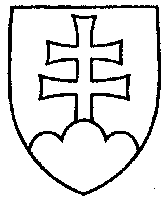 1650UZNESENIENÁRODNEJ RADY SLOVENSKEJ REPUBLIKYz 18. marca 2015k návrhu poslankyne Národnej rady Slovenskej republiky Lucie Nicholsonovej na vydanie zákona, ktorým sa mení zákon č. 300/2005 Z. z. Trestný zákon v znení neskorších predpisov (tlač 1455) – prvé čítanie	Národná rada Slovenskej republiky	po prerokovaní uvedeného návrhu zákona v prvom čítanír o z h o d l a,  ž e	podľa § 73 ods. 4 zákona Národnej rady Slovenskej republiky č. 350/1996 Z. z. o rokovacom poriadku Národnej rady Slovenskej republiky v znení neskorších predpisov	nebude pokračovať v rokovaní o tomto návrhu zákona.    Peter  P e l l e g r i n i   v. r.       predseda      Národnej rady Slovenskej republikyOverovatelia:Anna  V i t t e k o v á   v. r.Gabriel  C s i c s a i   v. r.